Primera part: Descripció detallada de les tasques i activitats que es realitzaran durant la col·laboracióSegona part: Programació de la dedicació de la col·laboració: número de setmanes, número d’hores per setmana i distribució de les accions a desenvolupar (màxim de 25 hores setmanals fins a la realització d’un total de 225)Tercera part: impacte formatiu en competències associades a les matèries obligatòries de la titulació que curseu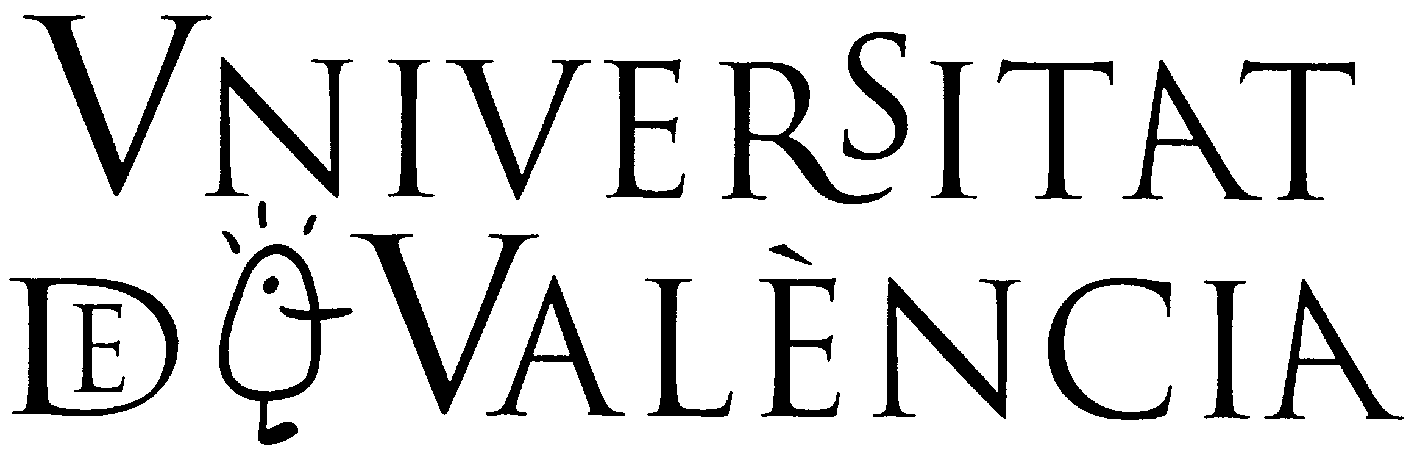 Ajudes per a la col·laboració en la investigació Curs:      Ajudes per a la col·laboració en la investigació Curs:      Ajudes per a la col·laboració en la investigació Curs:      1.- PERSONA SOL·LICITANT1.- PERSONA SOL·LICITANT1.- PERSONA SOL·LICITANT1.- PERSONA SOL·LICITANT1.- PERSONA SOL·LICITANTNomNomCorreu: DNI/NIE/Altres: DNI/NIE/Altres: PROPOSTA DE COL·LABORACIÓS’entén per “Proposta de col·laboració” la relació d’accions concretes en què participarà la persona beneficiària dins una investigació que ja s’estiga desenvolupant i de la qual forme part l’investigador/a que actua com a supervisor/aPROPOSTA DE COL·LABORACIÓS’entén per “Proposta de col·laboració” la relació d’accions concretes en què participarà la persona beneficiària dins una investigació que ja s’estiga desenvolupant i de la qual forme part l’investigador/a que actua com a supervisor/aPROPOSTA DE COL·LABORACIÓS’entén per “Proposta de col·laboració” la relació d’accions concretes en què participarà la persona beneficiària dins una investigació que ja s’estiga desenvolupant i de la qual forme part l’investigador/a que actua com a supervisor/aPROPOSTA DE COL·LABORACIÓS’entén per “Proposta de col·laboració” la relació d’accions concretes en què participarà la persona beneficiària dins una investigació que ja s’estiga desenvolupant i de la qual forme part l’investigador/a que actua com a supervisor/aPROPOSTA DE COL·LABORACIÓS’entén per “Proposta de col·laboració” la relació d’accions concretes en què participarà la persona beneficiària dins una investigació que ja s’estiga desenvolupant i de la qual forme part l’investigador/a que actua com a supervisor/a2.- DADES DE LA PROPOSTA2.- DADES DE LA PROPOSTA2.- DADES DE LA PROPOSTA2.- DADES DE LA PROPOSTA2.- DADES DE LA PROPOSTAInvestigació a la qual es vincula la col·laboracióInvestigació a la qual es vincula la col·laboracióInvestigació a la qual es vincula la col·laboracióInvestigació a la qual es vincula la col·laboracióInvestigació a la qual es vincula la col·laboracióInvestigador/a que supervisarà la col·laboracióInvestigador/a que supervisarà la col·laboracióInvestigador/a que supervisarà la col·laboracióInvestigador/a que supervisarà la col·laboracióInvestigador/a que supervisarà la col·laboracióDepartament, institut o ERI al qual està adscrit, a efectes d’investigació, qui supervisarà la col·laboracióDepartament, institut o ERI al qual està adscrit, a efectes d’investigació, qui supervisarà la col·laboracióDepartament, institut o ERI al qual està adscrit, a efectes d’investigació, qui supervisarà la col·laboracióDepartament, institut o ERI al qual està adscrit, a efectes d’investigació, qui supervisarà la col·laboracióDepartament, institut o ERI al qual està adscrit, a efectes d’investigació, qui supervisarà la col·laboració3.- DESCRIPCIÓ DE LA PROPOSTA DE COL·LABORACIÓ3.- DESCRIPCIÓ DE LA PROPOSTA DE COL·LABORACIÓ3.- DESCRIPCIÓ DE LA PROPOSTA DE COL·LABORACIÓ3.- DESCRIPCIÓ DE LA PROPOSTA DE COL·LABORACIÓ3.- DESCRIPCIÓ DE LA PROPOSTA DE COL·LABORACIÓUtilitzeu el número de pàgines que considereu necessariUtilitzeu el número de pàgines que considereu necessariUtilitzeu el número de pàgines que considereu necessariUtilitzeu el número de pàgines que considereu necessariUtilitzeu el número de pàgines que considereu necessari